Конспект занятия по рисованию в средней группеТема: «Кто в каком домике живет…»Программные задачи: - Формировать представление о том, где живут животные, вызвать у детей сострадание к  животным. - Закрепить умение рисовать, используя цветные карандаши, регулировать силу нажима на карандаш, закрашивать, не выходя за контур предмета.- Продолжать развивать умение аккуратно пользоваться карандашами при работе, соблюдая правила безопасности. Следить за осанкой детей.- Воспитывать бережное отношение к живым существам, природе. Продолжать развивать творчество, инициативу у детей.Материал.  Карандаши (на каждого ребёнка); ½ альбомного листа. Иллюстрации (будка, дупло, берлога, аквариум) Активизация словаря: Конура, будка, улей, скворечник.Методические приёмы: Показ взрослого, напоминание, словесные, индивидуальный подход, приемы привлечения и сосредоточения внимания.Ход НОДВоспитатель выносит конверт.Воспитатель. Дети сегодня к нам пришло письмо, написал его, Дед-Столет помните его?Дети: Да!Воспитатель. Он пишет, что многим животным, птицам, насекомым не хватает домиков и просит нас помочь им. Поможем?Дети: Да!Воспитатель: Скажите пожалуйста,  а зачем мы будем помогать им?Дети: Потому что им трудно без домиков, мы должны помогать, оберегать их.Воспитатель: Правильно! А кому именно нам нужно помочь нужно отгадать, Дед-Столет прислал загадки, слушайте внимательно.Лает, кусает, в дом не пускает. (Собака.)Хожу в пушистой шубке,        Живу в густом лесу.       В дупле на старом дубе      Орешки я грызу (белка)Хозяин лесной     просыпается весной     А зимой под вьюжный вой     спит в избушке ледяной (медведь)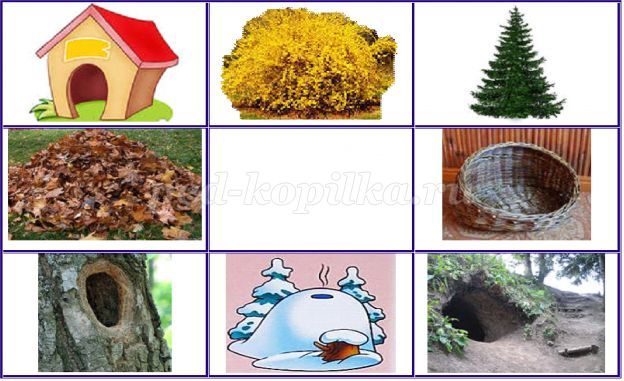   Воспитатель выкладывает изображения на магнитной доске.Воспитатель: Давайте вспомним как называется домик для собаки? Дети: Будка.Воспитатель: Правильно. А ещё домик для собаки называют «конура»Все вместе повторим …Дети: «конура»Воспитатель: Скажите, какой формы будка, крыша?Дети: квадратной, треугольной.Воспитатель: Обведём пальцем по контуру будки и крыши.(Обводят на иллюстрации)Что же мы можем сделать, чтобы помочь  животным ?Дети: нарисовать домики .Воспитатель: Правильно!( Дети садятся за столы, воспитатель спрашивает индивидуально, кто какие домики будет рисовать.  Выкладывает  образцы. Показывает технику рисования, напоминает, обращает внимание на осанку, положение ног под столами.)Работа детей. (Воспитатель подсказывает, напоминает детям, которые затрудняются).Воспитатель: Все справились, нарисовали домики, молодцы, Давайте отдохнём. ИГРА «Найди свой дом» (дети с карточками собаки, белки и медведя бегают под бубен. Как бубен замолкает, дети бегут каждый в свой дом с иллюстрацией дома на мольберте.) Игра повторяется 2 раза.Воспитатель: Присаживайтесь на свои места, теперь можно закрасить любыми цветами какие вам нравятся. Постарайтесь закрашивать не выходя за края домика.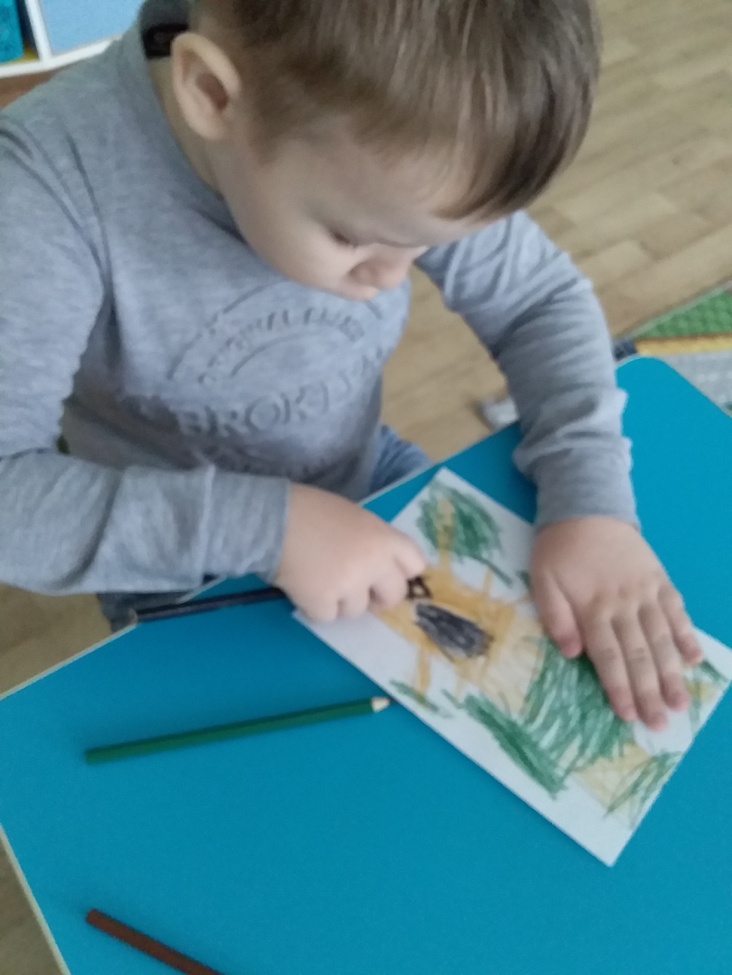 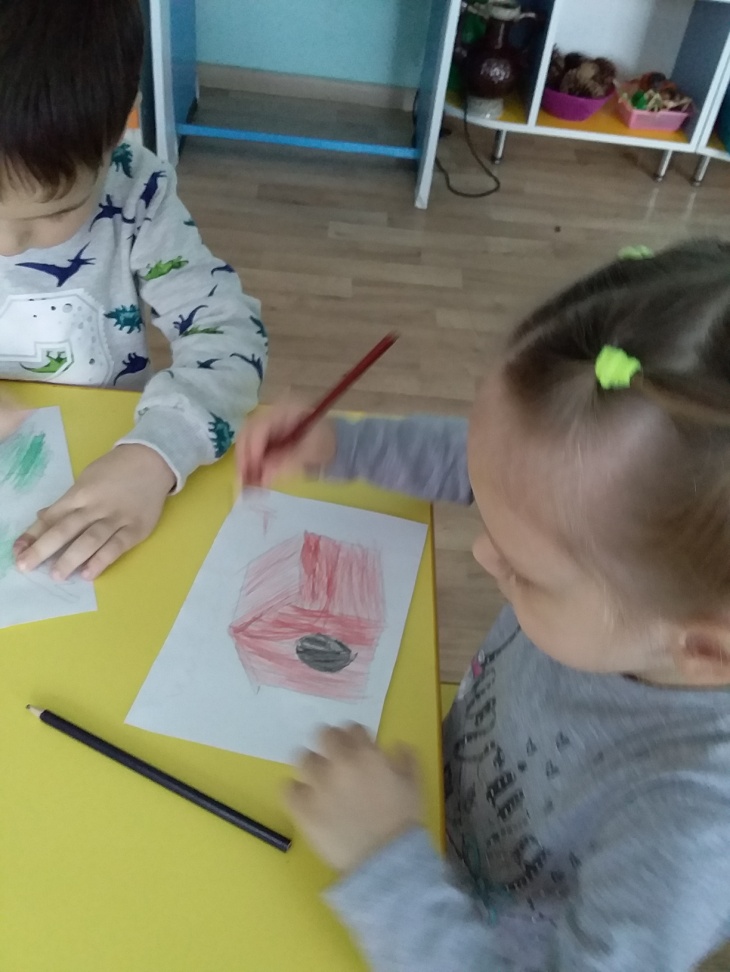 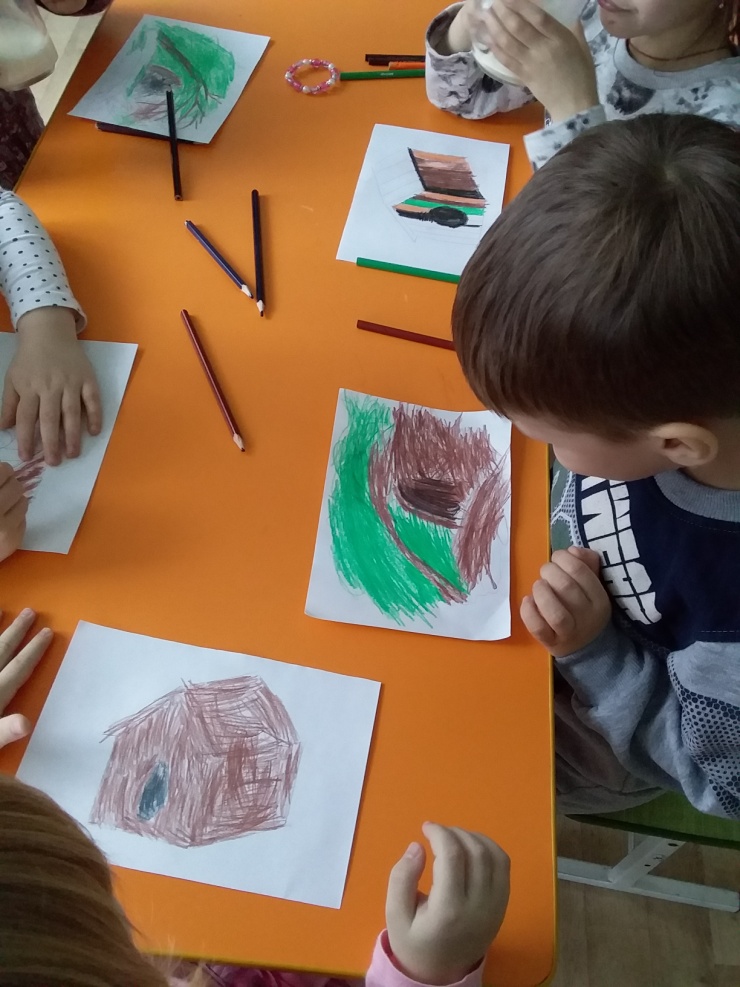 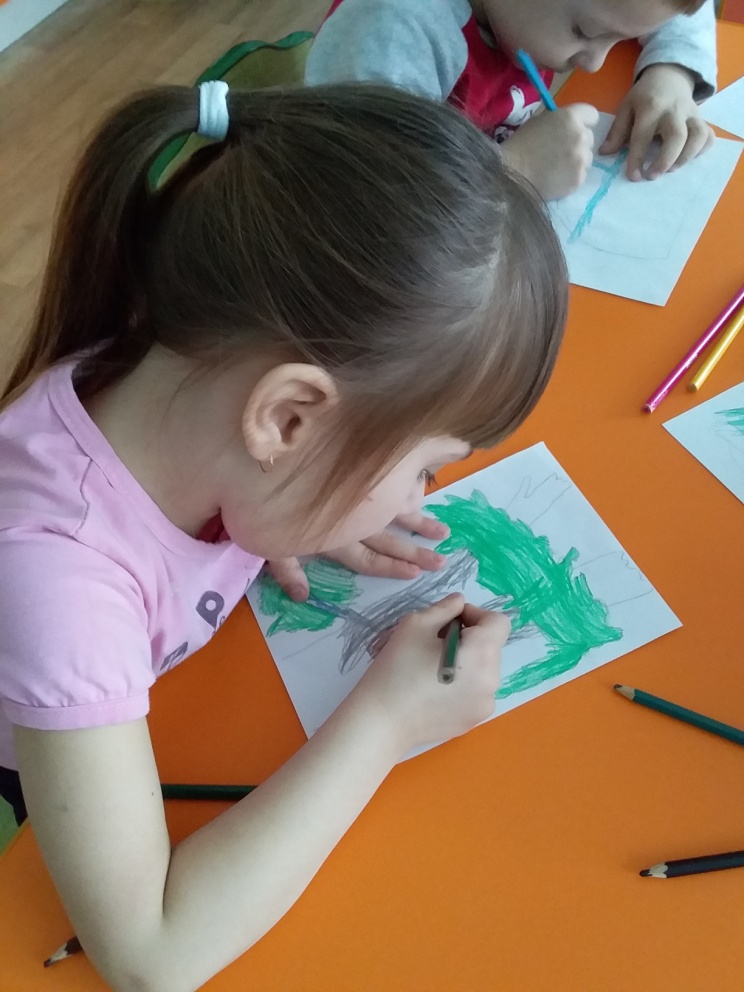 